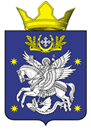 АДМИНИСТРАЦИЯ ДОБРИНСКОГО СЕЛЬСКОГО ПОСЕЛЕНИЯУРЮПИНСКОГО МУНИЦИПАЛЬНОГО РАЙОНАВОЛГОГРАДСКОЙ ОБЛАСТИПОСТАНОВЛЕНИЕ     от  17.07.2023г.               	                                                                                   № 32Об утверждении изменений
        в проектную документациюВ соответствии со статьей 48 Градостроительного кодекса Российской Федерации, положительным заключением экспертизы Государственного автономного учреждения Волгоградской области «Управление государственной экспертизы проектов» объекта «Реконструкция системы водоснабжения ст. Добринка Урюпинский район Волгоградской области. 1 этап»ПОСТАНОВЛЯЮ:1.Утвердить следующие изменения:Заменить трансформаторную подстанцию (Трансформаторная подстанция 1-трансформаторная 10/0,4кВ; 160кВА; киосковая, тупиковая) КТП10/0,4кВ мощностью 160кВА на трансформаторную подстанцию мачтового типа СКТП160/10/0,4 по техническим параметрам схожую с проектной.Заменить станцию очистки питьевой воды «АкваИн-ВП-400» на станцию очистки питьевой воды «ИНМЕТЕХ».  По причине отсутствия песка нужной фракции, заменить место покупки песка адрес: г. Волгоград, Орловский песчаный карьер на адрес: с. Песковатка,  Дубовского  района, Волгоградской области.  В разделе проекта 0329200062221002330/2274—ИЛО.КР3 Том 4.3.3 «Насосная станция второго подъема» заменить сетку С1 на арматуру  Ø12 мм А400 .В разделе проекта 0329200062221002330/2274—ИЛО.КР3 Том 4.3.3 «Насосная станция второго подъема» заменить арматуру  Ø14 мм на арматуру  Ø16 мм .В месте прохода ПНД трубы диаметром D=110 через железобетонную стену заменить гильзу Тр. ∅ 530 х 5 - 500 на Тр. ∅ 426 х 8 - 500.В разделе проекта 0329200062221002330/2274—ИЛО.КР3 Том 4.3.3 «Насосная станция второго подъема» заменить сетку С2 на арматуру  Ø 8 мм, Ø 16 мм. Шаг 300 вертикальной арматуры позиция 4,5 заменить на шаг 600.Заменить горизонтальный заземлитель стальной оцинкованной полосы 5х40мм на полосу 5 х 50 стальную Ст 3сп ГОСТ  103-2006, вертикальный заземлитель ∅ 18 стальной оцинкованный на ∅ 20 стальной горячекатаный  сталь 3 ГОСТ 2590-2006.Заменить светильники охранного освещения ДБО 85-16-001 16Вт на светильник  светодиодный ДБП-18w 4000К 2400Лм IP65 круглый.проектной документации по объекту «Реконструкция системы водоснабжения ст. Добринка Урюпинский район Волгоградской области. 1 этап» без изменения сметной стоимости строительства.2.  Опубликовать настоящее постановление  в подразделе «Добринское сельское поселение» раздела «Административное деление» официального сайта  администрации Урюпинского  муниципального  района Волгоградской области (www.umr34.ru).Глава Добринскогосельского поселения                                                                      А.Ю. Бондаренко 